678152,  Республика Саха (Якутия),  Ленский район,  п. Витим,  ул. Полевая, д. 20Тел.: (41137)35677, e-mail: kolokolvitim@mail.ru ОКПО 15278557 ИНН/КПП 1414010083/141401001 ОГРН1031400599603ПРИКАЗ13 августа 2020 г.                                                                                                             № 133                                                            п. ВитимОб противоэпидемических мерах из-за
распространения вирусных инфекцийВ соответствии с Федеральным законом от 30.03.1999 N 52-ФЗ «О санитарно-эпидемиологическом благополучии населения»ПРИКАЗЫВАЮ:1. Провести в МКДОУ ЦРР «Колокольчик» п. Витим с 10.08.2020 по 30.08.2020 генеральную уборку открываемых помещений.2. Всем работникам пройти вакцинацию против гриппа в период с 21.09.2020 по 30.09.2020.3. Заместителю директора по АХЧ Вороной О.А., старшей медицинской сестре Бадер Э.В..:увеличить количество генеральных уборок помещений с одного раза до четырех раз в месяц;следить, чтобы при текущей и генеральной уборке технический персонал применял дезинфицирующие средства с вирулицидными эффектом;расставить в административных помещениях, пищеблоке, санузлах и при входе в здание дозаторы с антисептическим средством для обработки рук, следить, чтобы они всегда были заполнены;контролировать качество уборки, дезинфекции и проветривания помещений.4. Медицинскому работнику Кустовой Г.А.:проводить два раза в день (утром и в обед) медицинский осмотр детей на наличие заболеваний;не допускать детей с признаками вирусного заболевания, принимать меры по своевременной изоляции детей с признаками заболевания;осматривать всех работников на наличие заболеваний, измерять температуру с использованием бесконтактных термометров. Фиксировать данные в журнале учета. Уведомлять директора о выявлении работников с повышенной температурой и признаками гриппа и ОРВИ;обеззараживать воздух в помещениях устройствами, разрешенными к использованию в присутствии людей;5.Старшему воспитателю Корниловой М.С. классов и медицинской сестре Бадер Э.В.:составить график закаливающих процедур для детей;реализовать закаливающие процедуры по графику;информировать родителей о мерах профилактики гриппа и ОРВИ у детей.6. И.о. специалисту отдела кадров Швыгарь Е.А. довести настоящий приказ до сведения указанных в нем лиц под подпись.7. Контроль за исполнением настоящего приказа оставляю за собой.С приказом ознакомлены:Муниципальное казенное дошкольное образовательное учреждение 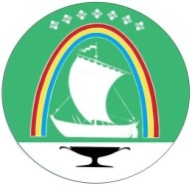 «Центр развития ребенка - детский сад «Колокольчик» п. Витим»муниципального образования «Ленский район» Республики Саха (Якутия)ДиректорМ.В.Николаева